Training – Conducting Annual General Meeting of Shareholders 2018 and new Corporate Governance Regulation UpdatesVenue: Ho Chi Minh City Stock Exchange, 16 Vo Van Kiet, District 1, Ho Chi Minh City Vietnam Corporate Governance Initiative (VCGI) was co-founded by HOSE, HNX and IFC, with SSC & SECO support.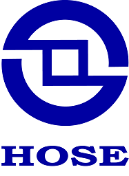 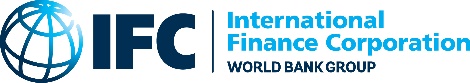 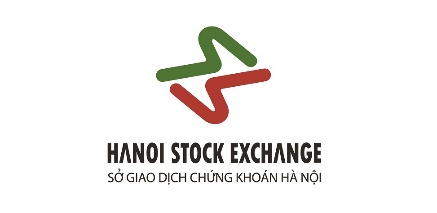 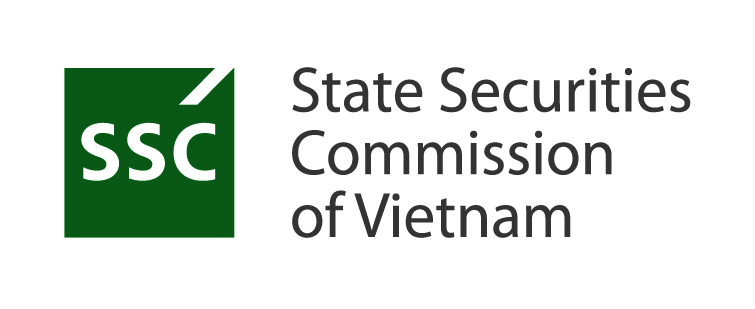 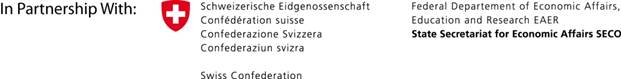 Tentative Agenda (Wednesday, January 24th 2018)Tentative Agenda (Wednesday, January 24th 2018)13h00 – 13h30Registration13h35 – 13h45Opening speech HOSE leader13h45– 14h30Updates of new provisions on CG in Decree 71 and Circular 95SSC 14h30 – 15h00Procedures in organization of AGMs and issues to be notedDivision of Listing Management - HOSE15h00 – 15h45Effective Corporate Governance Model & Audit Committee Best PracticesMr. Banchong Chittchang – Thai Institute of Director 15h45 – 16h00Break16h00 – 17h00Panel discussion: Difficulties in organization of AGMsMs. Tran Anh Dao, HOSE’s Deputy CEO (Moderator)Mr. Banchong Chittchang Mr. Phan Duc Hieu, CIEM Representative of HNX (tbc)Representative of Public Companies Management Department – SSCMr. Do Le Hung – Head of Audit Committee – Vinamilk17h00Closing